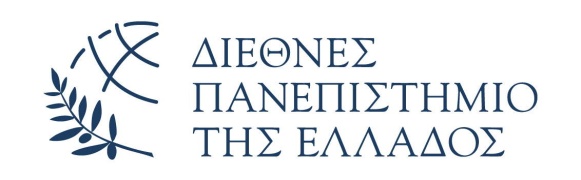 ΣΧΟΛΗ  ΜΗΧΑΝΙΚΩΝ                                                                                                                 Σέρρες                   05-11-2020                                          ΤΜΗΜΑ ΜΗΧΑΝΟΛΟΓΩΝ ΜΗΧΑΝΙΚΩΝ                                                                                Αριθ. Πρωτ.:          472Τ.Κ. 62124 ΣΕΡΡΕΣΠληροφορίες: κ. ΤσιάραΤηλ.: 2321-0-49124Fax:  2321-0-49285E-Mail: mech_eng@ihu.gr ή/και info@mech.ihu.gr Ιστοσελίδα Τμήματος: http://mech.ihu.grΠΡΟΣΚΛΗΣΗ ΕΚΔΗΛΩΣΗΣ ΕΝΔΙΑΦΕΡΟΝΤΟΣΟΣΟΝ ΑΦΟΡΑ ΣΤΗΝ ΠΡΟΣΛΗΨΗ ΑΚΑΔΗΜΑΪΚΩΝ ΥΠΟΤΡΟΦΩΝ ΓΙΑ ΤΟ ΑΚΑΔΗΜΑΪΚΟ ΕΤΟΣ 2020-2021Το Τμήμα Μηχανολόγων Μηχανικών, της Σχολής Μηχανικών του Διεθνούς Πανεπιστημίου της Ελλάδος, μετά από την υπ’ αριθ. 13/20-07-2020 (θέμα 6ο) απόφαση της Συνέλευσης του Τμήματος που επικαιροποιήθηκε με την υπ’ αριθ. 16/09-10-2020 αντίστοιχη απόφαση, προκηρύσσει την παρούσα Πρόσκληση Εκδήλωσης Ενδιαφέροντος, για την πρόσληψη Ακαδημαϊκών Υποτρόφων (ΑΥ) με σύμβαση εργασίας Ιδιωτικού Δικαίου Ορισμένου Χρόνου (ΙΔΟΧ).Σύμφωνα με τη διάταξη της παρ. 7 του άρθρου 29 του Ν. 4009/2011, όπως οι περιπτώσεις α΄ και γ΄ αυτής (ως παρ. 6) είχαν αντικατασταθεί  με το άρθρο 58 του Ν. 4386/2016 (ΦΕΚ Α 83/11.5.2016, διόρθωση σφαλμάτων ΦΕΚ Α 91/16.5.2016) και ξανά αντικαταστάθηκαν με το άρθρο 19 του Ν. 4452/2017 (ΦΕΚ Α 17/15.2.2017), στη συνέχεια, δε, αντικαταστάθηκαν με το άρθρο 16, παρ. 1 του Ν. 4559/2018 (ΦΕΚ Α 142/3.8.2018), το οποίο και ισχύει σήμερα, ως ακαδημαϊκοί υπότροφοι μπορούν να προσλαμβάνονται επιστήμονες αναγνωρισμένου κύρους, είτε κάτοχοι διδακτορικού διπλώματος, είτε υποψήφιοι διδάκτορες, είτε διπλωματούχοι εξαιρετικής τεχνικής εμπειρίας, για τη διεξαγωγή διδακτικού ή ερευνητικού έργου καθοριζομένου διά της συμβάσεως. Η παρούσα πρόσκληση αφορά στην πρόσληψη επιστημόνων για τη διεξαγωγή διδακτικού έργου. Η διάρκεια της σύμβασης καθορίζεται μέχρι ένα ακαδημαϊκό έτος, κατά περίπτωση. Δύναται αυτή να ανανεώνεται ή να παρατείνεται, πλην όμως ο συνολικός χρόνος πρόσληψης δεν δύναται να υπερβεί τα τρία (3) ακαδημαϊκά έτη. Δεν είναι δυνατή η απασχόληση ως ακαδημαϊκών υποτρόφων των αφυπηρετησάντων μελών του οικείου ή άλλου Α.Ε.Ι. της ημεδαπής ή της αλλοδαπής ή συνταξιούχων του ευρύτερου δημόσιου τομέα.Η απασχόληση των ανωτέρω δύναται να είναι πλήρης ή μερική. Α. ΔΙΚΑΙΟΛΟΓΗΤΙΚΑ 1. Αίτηση (υπάρχει στο τέλος της παρούσης, καθώς επίσης και στην ιστοσελίδα του Τμήματος)2. Βασικός τίτλος σπουδών ΑΕΙ, συναφής με το γνωστικό αντικείμενο που προκηρύσσει το Τμήμα. 3. Διδακτορικό Δίπλωμα ή/και βεβαίωση εκπόνησης Διδακτορικής Διατριβής ή/και Μεταπτυχιακός Τίτλος Σπουδών, όλα συναφή με το γνωστικό αντικείμενο που προκηρύσσει το Τμήμα.4. Τεκμηρίωση του επιστημονικού κύρους του υποψηφίου, κατά το άρθρο 29 του Ν. 4009/2011 (Δημοσιεύσεις σε διεθνούς κύρους επιστημονικά περιοδικά με κριτές, Δημοσιεύσεις σε Πρακτικά διεθνών συνεδρίων με κριτές, συμμετοχή σε διεθνή και εθνικά ερευνητικά προγράμματα, κ.ά.). 5. Τεκμηρίωση διδακτικής εμπειρίας και επαγγελματικής προϋπηρεσίας στο γνωστικό αντικείμενο που προκηρύσσει το Τμήμα (Βεβαιώσεις / αποδεικτικά προϋπηρεσίας).6. Βιογραφικό Σημείωμα.7. Φωτοαντίγραφο δελτίου αστυνομικής ταυτότητας.8. Υπεύθυνη Δήλωση του Ν. 1599/1986 (υπάρχει στο τέλος της παρούσης και στο site του Τμήματος)Β. ΑΙΤΗΣΗ Μέχρι και τη Πέμπτη 12 Νοεμβρίου 2020, οι υποψήφιοι ΑΥ θα πρέπει να υποβάλλουν στη Γραμματεία του Τμήματος τα εξής: 1. την αίτηση, σε έντυπη μορφή, συμπληρωμένη και υπογεγραμμένη (χρησιμοποιώντας υποχρεωτικά το σχετικό έντυπο) 2. την υπεύθυνη δήλωση, σε έντυπη μορφή, συμπληρωμένη και υπογεγραμμένη (χρησιμοποιώντας υποχρεωτικά το σχετικό έντυπο), και 3. τρία (3) CD με όλα τα προβλεπόμενα δικαιολογητικά, σε ηλεκτρονική μορφή (pdf), συμπεριλαμβανομένων της αίτησης και της υπεύθυνης δήλωσης. Οι τίτλοι σπουδών του εξωτερικού πρέπει να συνοδεύονται από πράξη ή βεβαίωση του οικείου οργάνου (ΔΟΑΤΑΠ, ΔΙΚΑΤΣΑ), με την οποία αναγνωρίζονται ως ισότιμοι ή/και αντίστοιχοι προς τους τίτλους που απονέμονται από τα Εκπαιδευτικά Ιδρύματα της ημεδαπής. Γ. ΔΙΚΑΙΟΛΟΓΗΤΙΚΑ Τα δικαιολογητικά πρέπει να φέρουν αρίθμηση, να είναι τοποθετημένα μέσα σε ειδικό φάκελο και τα CD να περιέχουν αρχείο, με πίνακα των υποβαλλόμενων δικαιολογητικών. Συμπλήρωση των δικαιολογητικών της προκήρυξης (νέα έντυπα ή νέες εγγραφές σε υποβληθέντα δικαιολογητικά) μετά την κατάθεση και πρωτοκόλληση των αιτήσεων υποψηφιότητας, επιτρέπεται μόνον αν πρόκειται για διευκρινιστικά στοιχεία που θα ζητηθούν από την Επιτροπή Αξιολόγησης. Στην αίτησή τους οι ενδιαφερόμενοι μπορούν να συμπληρώσουν το πολύ μέχρι τέσσερα (4) γνωστικά αντικείμενα.Τα δικαιολογητικά που υποβάλλονται δεν είναι απαραίτητο να είναι θεωρημένα επίσημα από τις αρμόδιες αρχές. Τα ξενόγλωσσα όμως δικαιολογητικά πρέπει να συνοδεύονται από νόμιμες μεταφράσεις. Οι προσλήψεις θα γίνουν με βάση τις εκπαιδευτικές και λοιπές ανάγκες του Ιδρύματος, όπως αυτές έχουν διαμορφωθεί. Η έναρξη απασχόλησης του εκάστοτε υποτρόφου και η σύναψη της σχετικής σύμβασης εργασίας θα λάβει χώρα μόνον εφ’ όσον εξασφαλιστούν οι σχετικές πιστώσεις στον προϋπολογισμό του Διεθνούς Πανεπιστημίου. Για τους άρρενες ενδιαφερόμενους απαιτούνται εκπληρωμένες στρατιωτικές υποχρεώσεις ή νόμιμη απαλλαγή από αυτές καθ’ όλη τη διάρκεια της σύμβασης. Περισσότερες πληροφορίες παρέχονται στους ενδιαφερομένους από τη Γραμματεία του Τμήματος (Τηλ.: 2321-0-49124, e-mail: mech_eng@ihu.gr ή/και info@mech.ihu.gr) όλες τις εργάσιμες ημέρες και ώρες.Οι αιτήσεις και τα δικαιολογητικά μπορούν να υποβάλλονται στη Γραμματεία του Τμήματος, είτε αυτοπροσώπως είτε ταχυδρομικά, στην παρακάτω διεύθυνση: Διεθνές Πανεπιστήμιο της ΕλλάδοςΓραμματεία Τμήματος Μηχανολόγων ΜηχανικώνΠανεπιστημιούπολη ΣερρώνΤέρμα ΜαγνησίαςΤ.Κ. 62124 Σέρρες, τηλ. 2321-0-49124αναγράφοντας στον φάκελο:«Αίτηση για Πρόσληψη Ακαδημαϊκών Υποτρόφων για τα γνωστικά αντικείμενα:1.2.3.4.με σκοπό τη διδασκαλία μαθημάτων για το ακαδημαϊκό έτος 2020-2021».Πίνακας προκηρυσσόμενων γνωστικών αντικειμένων & αντίστοιχων μαθημάτων και ενδεικτικές ώρες ανά μάθημαΧΕΙΜΕΡΙΝΟ ΕΞΑΜΗΝΟ 2020-21ΕΑΡΙΝΟ ΕΞΑΜΗΝΟ 2020-21Δ. ΑΞΙΟΛΟΓΗΣΗ – ΕΝΣΤΑΣΕΙΣ – ΠΡΟΣΛΗΨΗΗ επιλογή των υποψηφίων της πρόσκλησης θα γίνει από τη Συνέλευση του Τμήματος, κατόπιν εισήγησης της τριμελούς επιτροπής αξιολόγησης των υποψηφιοτήτων. Η επιτροπή αξιολόγησης θα συντάξει προσωρινό πίνακα αποκλεισθέντων και προσωρινό πίνακα κατάταξης των υποψηφίων. Ο προσωρινός πίνακας αποκλεισθέντων και ο προσωρινός πίνακας κατάταξης των υποψηφίων θα αναρτηθεί στην ιστοσελίδα του Τμήματος (http://mech.ihu.gr).Κατά των προσωρινών πινάκων χωρεί ένσταση, εντός 5 εργάσιμων ημερών από την επομένη της ανάρτησης στην ιστοσελίδα του Τμήματος. Οι ενστάσεις υποβάλλονται στη Γραμματεία του Τμήματος.Ο οριστικός πίνακας αξιολόγησης (μετά και την εξέταση των ενστάσεων και την αντίστοιχη απόφαση της Συνέλευσης του Τμήματος) θα αναρτηθεί επίσης στην ιστοσελίδα του Τμήματος. Ο/Η υποψήφιος/α που κατατάσσεται πρώτος, θα είναι εκείνος/η που θα κληθεί να αναλάβει το διδακτικό έργο. Σε περίπτωση κωλύματος αυτού/ής δίνεται η δυνατότητα επιλογής των επόμενων υποψηφίων, ως την εξάντληση της σειράς κατάταξης. Εφόσον δεν υπάρχουν εμπρόθεσμες ενστάσεις, τότε μετά την λήξη της προβλεπόμενης προθεσμίας ο προσωρινός πίνακας αξιολόγησης καθίσταται αυτόματα οριστικός.Οι προσλήψεις θα γίνουν με βάση τις εκπαιδευτικές και λοιπές ανάγκες του Ιδρύματος, όπως αυτές έχουν διαμορφωθεί. Είναι πιθανόν, το Πανεπιστήμιο να μην προχωρήσει στην πρόσληψη ακαδημαϊκών υποτρόφων σε κάποια από τα γνωστικά αντικείμενα του πίνακα, ή σε ορισμένα μαθήματα, ή να μην καλυφθούν πλήρως όλες οι ώρες του κάθε μαθήματος, που ενδεικτικά αναφέρονται στον πίνακα.Σημειώνεται πως, το Πανεπιστήμιο δηλώνει ότι η διαδικασία αξιολόγησης και επιλογής μπορεί να μην προχωρήσει, για λόγους που αφορούν στην εσωτερική οργάνωση και τον προγραμματισμό του Τμήματος, όπως, ενδεικτικά, λόγω κάλυψης των ανωτέρω αναγκών από άλλη κατηγορία προσωπικού ή/και άλλες πηγές χρηματοδότησης.Ε. Συμμόρφωση με τον Γενικό Κανονισμό Προστασίας Δεδομένων (GDPR) (E.E. 2016/679)Οι ενδιαφερόμενοι, οι οποίοι υποβάλλουν αίτηση και βιογραφικό σημείωμα στο πλαίσιο της παρούσας διαδικασίας, αποδέχονται την επεξεργασία των προσωπικών δεδομένων που οι ίδιοι συμπληρώνουν στην αίτησή τους, με σκοπό την αξιολόγηση της αίτησής τους.Σε περίπτωση επιλογής, συναινούν στη χρήση των στοιχείων και την αποστολή τους στις οικονομικές υπηρεσίες του ΔΙ.ΠΑ.Ε., για την αναρτητέα στη «Διαύγεια» απόφαση ανάθεσης της διδασκαλίας και τη σύναψη της σχετικής σύμβασης (Σκοπός επεξεργασίας: Νομική Υποχρέωση). Σε περίπτωση μη επιλογής ορισμένου υποψηφίου, τα στοιχεία του διαγράφονται εντός εύλογου χρονικού διαστήματος από τα αρχεία του Τμήματος. Για περισσότερες πληροφορίες οι ενδιαφερόμενοι μπορούν να απευθύνονται στη Γραμματεία του Τμήματος (Τηλ. 2321-0-49124, Fax: 2321-0-49285, E-Mail: mech_eng@ihu.gr  ή/και info@mech.ihu.gr ).Ο Πρόεδρος του Τμήματος Μηχανολόγων ΜηχανικώνΚωνσταντίνος Κλεΐδης Αναπληρωτής Καθηγητής**η υπογραφή έχει τεθεί στο πρωτότυπο που βρίσκεται στο αρχείο μας.ΥΠΕΥΘΥΝΗ ΔΗΛΩΣΗ(άρθρο 8 Ν.1599/1986)Η ακρίβεια των στοιχείων που υποβάλλονται με αυτή τη δήλωση μπορεί να ελεγχθεί με βάση το αρχείο άλλων υπηρεσιών (άρθρο 8 παρ. 4 Ν. 1599/1986)Ημερομηνία:      … - ….. - 2020Ο – Η Δηλ…….(Υπογραφή)(1) Αναγράφεται από τον ενδιαφερόμενο πολίτη ή Αρχή ή η Υπηρεσία του δημόσιου τομέα, που απευθύνεται η αίτηση.(2) Αναγράφεται ολογράφως. (3) «Όποιος εν γνώσει του δηλώνει ψευδή γεγονότα ή αρνείται ή αποκρύπτει τα αληθινά με έγγραφη υπεύθυνη δήλωση του άρθρου 8 τιμωρείται με φυλάκιση τουλάχιστον τριών μηνών. Εάν ο υπαίτιος αυτών των πράξεων σκόπευε να προσπορίσει στον εαυτόν του ή σε άλλον περιουσιακό όφελος βλάπτοντας τρίτον ή σκόπευε να βλάψει άλλον, τιμωρείται με κάθειρξη μέχρι 10 ετών.(4) Σε περίπτωση ανεπάρκειας χώρου η δήλωση συνεχίζεται στην πίσω όψη της και υπογράφεται από τον δηλούντα ή την δηλούσα. ΑΝΑΡΤΗΤΕΟ ΣΤΟ ΔΙΑΔΙΚΤΥΟΓνωστικό ΑντικείμενοΜαθήματαΏρεςΏρεςΏρεςΏρεςΤίτλοςΕξάμηνοΘεωρίαΘεωρίαΕργαστήριοΕργαστήριοΠληροφορικήΠρογραμματισμός Η/Υ/ Ι (ΤΕΙ)1ο 2×3=62×3=6ΠληροφορικήΠρογραμματισμός Η/Υ ΙΙ3ο 33ΦυσικήΦυσική Ι (ΤΕΙ)1ο 2×2=42×2=4Μηχανική Μηχανική ΙΙ – Αντοχή Υλικών3ο 441×2=21×2=2Ηλεκτρικές ΜηχανέςΗλεκτρικές Μηχανές (ΤΕΙ)5ο 1×2=21×2=2ΑυτοματισμοίΒιομηχανικές Μετρήσεις – Αυτόματος Έλεγχος (ΤΕΙ)5ο 1×2=21×2=2ΣτατιστικήΣτατιστική & Πιθανότητες5ο 44Υπολογιστική ΜηχανικήCAD/CAE (ΤΕΙ)7ο  222×3=62×3=6Υπολογιστική ΜηχανικήΑνάλυση Αστοχίας Κατασκευών9ο 44Μηχανολογικός ΣχεδιασμόςΜηχανολογικό Σχέδιο Ι (ΤΕΙ)1ο 2×3=32×3=3Μηχανολογικός ΣχεδιασμόςΑντίστροφη Μηχανική & Ταχεία Προτυποποίηση9ο 44Παραγωγή & Χρήση ΕνέργειαςΕιδικά Κεφάλαια Ηλιακής Ενέργειας9ο 44ΣΥΝΟΛΟΣΥΝΟΛΟΣΥΝΟΛΟΣΥΝΟΛΟ25252525Γνωστικό ΑντικείμενοΜαθήματαΏρεςΏρεςΏρεςΏρεςΤίτλοςΕξάμηνοΘεωρίαΘεωρίαΕργαστήριοΕργαστήριοΑριθμητική ΑνάλυσηΑριθμητική Ανάλυση4ο33ΦυσικήΦυσική ΙΙ (ΤΕΙ)2ο2×2=42×2=4ΠληροφορικήΠρογραμματισμός Η/Υ/ ΙΙ (ΤΕΙ)2ο2×3=62×3=6ΠληροφορικήΠρογραμματισμός Η/Υ/ Ι2ο33ΤαλαντώσειςΤαλαντώσεις & Δυναμική Μηχανών (ΤΕΙ)4ο222×2=42×2=4Μηχανουργικές Κατεργασίες-ΕργαλειομηχανέςΜηχανουργική Τεχνολογία Ι4ο11Μηχανουργικές Κατεργασίες-ΕργαλειομηχανέςΜηχανουργικές Κατεργασίες με Ψηφιακή Καθοδήγηση6ο2×3=62×3=6Ηλεκτρικές ΜηχανέςΗλεκτροτεχνία – Ηλεκτρονική 4ο4×2=84×2=8Μηχανική ΡευστώνΜηχανική Ρευστών Ι4ο3×2=63×2=6Μηχανική ΡευστώνΜηχανική Ρευστών ΙΙ6ο2×2=42×2=4Μηχανές Εσωτερικής ΚαύσηςΣυστήματα Κίνησης Οχημάτων6ο3×2=63×2=6Αντοχή ΥλικώνΠειραματική Αντοχή Υλικών6ο32×2=42×2=4Παραγωγή & Χρήση ΕνέργειαςΕνεργειακή Συμπεριφορά Κτηρίων10ο 4ΣΥΝΟΛΟΣΥΝΟΛΟΣΥΝΟΛΟ164848ΠΡΟΣ(1):Γραμματεία Τμήματος Μηχανολόγων Μηχανικών του ΔΙ.ΠΑ.Ε.Γραμματεία Τμήματος Μηχανολόγων Μηχανικών του ΔΙ.ΠΑ.Ε.Γραμματεία Τμήματος Μηχανολόγων Μηχανικών του ΔΙ.ΠΑ.Ε.Γραμματεία Τμήματος Μηχανολόγων Μηχανικών του ΔΙ.ΠΑ.Ε.Γραμματεία Τμήματος Μηχανολόγων Μηχανικών του ΔΙ.ΠΑ.Ε.Γραμματεία Τμήματος Μηχανολόγων Μηχανικών του ΔΙ.ΠΑ.Ε.Γραμματεία Τμήματος Μηχανολόγων Μηχανικών του ΔΙ.ΠΑ.Ε.Γραμματεία Τμήματος Μηχανολόγων Μηχανικών του ΔΙ.ΠΑ.Ε.Γραμματεία Τμήματος Μηχανολόγων Μηχανικών του ΔΙ.ΠΑ.Ε.Γραμματεία Τμήματος Μηχανολόγων Μηχανικών του ΔΙ.ΠΑ.Ε.Γραμματεία Τμήματος Μηχανολόγων Μηχανικών του ΔΙ.ΠΑ.Ε.Γραμματεία Τμήματος Μηχανολόγων Μηχανικών του ΔΙ.ΠΑ.Ε.Γραμματεία Τμήματος Μηχανολόγων Μηχανικών του ΔΙ.ΠΑ.Ε.Γραμματεία Τμήματος Μηχανολόγων Μηχανικών του ΔΙ.ΠΑ.Ε.Ο – Η Όνομα:Επώνυμο:Επώνυμο:Επώνυμο:Όνομα και Επώνυμο Πατέρα: Όνομα και Επώνυμο Πατέρα: Όνομα και Επώνυμο Πατέρα: Όνομα και Επώνυμο Πατέρα: Όνομα και Επώνυμο Μητέρας:Όνομα και Επώνυμο Μητέρας:Όνομα και Επώνυμο Μητέρας:Όνομα και Επώνυμο Μητέρας:Ημερομηνία γέννησης(2): Ημερομηνία γέννησης(2): Ημερομηνία γέννησης(2): Ημερομηνία γέννησης(2): Τόπος Γέννησης:Τόπος Γέννησης:Τόπος Γέννησης:Τόπος Γέννησης:Αριθμός Δελτίου Ταυτότητας:Αριθμός Δελτίου Ταυτότητας:Αριθμός Δελτίου Ταυτότητας:Αριθμός Δελτίου Ταυτότητας:Τηλ:Τηλ:Τόπος Κατοικίας:Τόπος Κατοικίας:Οδός:Αριθ:ΤΚ:Αρ. Τηλεομοιοτύπου (Fax):Αρ. Τηλεομοιοτύπου (Fax):Αρ. Τηλεομοιοτύπου (Fax):Δ/νση Ηλεκτρ. Ταχυδρομείου(Εmail):Δ/νση Ηλεκτρ. Ταχυδρομείου(Εmail):
Με ατομική μου ευθύνη και γνωρίζοντας τις κυρώσεις (3), που προβλέπονται από τις διατάξεις της παρ. 6 του άρθρου 22 του Ν. 1599/1986, δηλώνω ότι:
Με ατομική μου ευθύνη και γνωρίζοντας τις κυρώσεις (3), που προβλέπονται από τις διατάξεις της παρ. 6 του άρθρου 22 του Ν. 1599/1986, δηλώνω ότι:
Με ατομική μου ευθύνη και γνωρίζοντας τις κυρώσεις (3), που προβλέπονται από τις διατάξεις της παρ. 6 του άρθρου 22 του Ν. 1599/1986, δηλώνω ότι:
Με ατομική μου ευθύνη και γνωρίζοντας τις κυρώσεις (3), που προβλέπονται από τις διατάξεις της παρ. 6 του άρθρου 22 του Ν. 1599/1986, δηλώνω ότι:
Με ατομική μου ευθύνη και γνωρίζοντας τις κυρώσεις (3), που προβλέπονται από τις διατάξεις της παρ. 6 του άρθρου 22 του Ν. 1599/1986, δηλώνω ότι:
Με ατομική μου ευθύνη και γνωρίζοντας τις κυρώσεις (3), που προβλέπονται από τις διατάξεις της παρ. 6 του άρθρου 22 του Ν. 1599/1986, δηλώνω ότι:
Με ατομική μου ευθύνη και γνωρίζοντας τις κυρώσεις (3), που προβλέπονται από τις διατάξεις της παρ. 6 του άρθρου 22 του Ν. 1599/1986, δηλώνω ότι:
Με ατομική μου ευθύνη και γνωρίζοντας τις κυρώσεις (3), που προβλέπονται από τις διατάξεις της παρ. 6 του άρθρου 22 του Ν. 1599/1986, δηλώνω ότι:
Με ατομική μου ευθύνη και γνωρίζοντας τις κυρώσεις (3), που προβλέπονται από τις διατάξεις της παρ. 6 του άρθρου 22 του Ν. 1599/1986, δηλώνω ότι:
Με ατομική μου ευθύνη και γνωρίζοντας τις κυρώσεις (3), που προβλέπονται από τις διατάξεις της παρ. 6 του άρθρου 22 του Ν. 1599/1986, δηλώνω ότι:
Με ατομική μου ευθύνη και γνωρίζοντας τις κυρώσεις (3), που προβλέπονται από τις διατάξεις της παρ. 6 του άρθρου 22 του Ν. 1599/1986, δηλώνω ότι:
Με ατομική μου ευθύνη και γνωρίζοντας τις κυρώσεις (3), που προβλέπονται από τις διατάξεις της παρ. 6 του άρθρου 22 του Ν. 1599/1986, δηλώνω ότι:
Με ατομική μου ευθύνη και γνωρίζοντας τις κυρώσεις (3), που προβλέπονται από τις διατάξεις της παρ. 6 του άρθρου 22 του Ν. 1599/1986, δηλώνω ότι:
Με ατομική μου ευθύνη και γνωρίζοντας τις κυρώσεις (3), που προβλέπονται από τις διατάξεις της παρ. 6 του άρθρου 22 του Ν. 1599/1986, δηλώνω ότι:
Με ατομική μου ευθύνη και γνωρίζοντας τις κυρώσεις (3), που προβλέπονται από τις διατάξεις της παρ. 6 του άρθρου 22 του Ν. 1599/1986, δηλώνω ότι:α) Έλαβα γνώση των όρων της πρόσκλησης εκδήλωσης ενδιαφέροντος με αριθ. 472/05-11-2020 και τους αποδέχομαι ανεπιφύλακτα.α) Έλαβα γνώση των όρων της πρόσκλησης εκδήλωσης ενδιαφέροντος με αριθ. 472/05-11-2020 και τους αποδέχομαι ανεπιφύλακτα.α) Έλαβα γνώση των όρων της πρόσκλησης εκδήλωσης ενδιαφέροντος με αριθ. 472/05-11-2020 και τους αποδέχομαι ανεπιφύλακτα.α) Έλαβα γνώση των όρων της πρόσκλησης εκδήλωσης ενδιαφέροντος με αριθ. 472/05-11-2020 και τους αποδέχομαι ανεπιφύλακτα.α) Έλαβα γνώση των όρων της πρόσκλησης εκδήλωσης ενδιαφέροντος με αριθ. 472/05-11-2020 και τους αποδέχομαι ανεπιφύλακτα.α) Έλαβα γνώση των όρων της πρόσκλησης εκδήλωσης ενδιαφέροντος με αριθ. 472/05-11-2020 και τους αποδέχομαι ανεπιφύλακτα.α) Έλαβα γνώση των όρων της πρόσκλησης εκδήλωσης ενδιαφέροντος με αριθ. 472/05-11-2020 και τους αποδέχομαι ανεπιφύλακτα.α) Έλαβα γνώση των όρων της πρόσκλησης εκδήλωσης ενδιαφέροντος με αριθ. 472/05-11-2020 και τους αποδέχομαι ανεπιφύλακτα.α) Έλαβα γνώση των όρων της πρόσκλησης εκδήλωσης ενδιαφέροντος με αριθ. 472/05-11-2020 και τους αποδέχομαι ανεπιφύλακτα.α) Έλαβα γνώση των όρων της πρόσκλησης εκδήλωσης ενδιαφέροντος με αριθ. 472/05-11-2020 και τους αποδέχομαι ανεπιφύλακτα.α) Έλαβα γνώση των όρων της πρόσκλησης εκδήλωσης ενδιαφέροντος με αριθ. 472/05-11-2020 και τους αποδέχομαι ανεπιφύλακτα.α) Έλαβα γνώση των όρων της πρόσκλησης εκδήλωσης ενδιαφέροντος με αριθ. 472/05-11-2020 και τους αποδέχομαι ανεπιφύλακτα.α) Έλαβα γνώση των όρων της πρόσκλησης εκδήλωσης ενδιαφέροντος με αριθ. 472/05-11-2020 και τους αποδέχομαι ανεπιφύλακτα.α) Έλαβα γνώση των όρων της πρόσκλησης εκδήλωσης ενδιαφέροντος με αριθ. 472/05-11-2020 και τους αποδέχομαι ανεπιφύλακτα.α) Έλαβα γνώση των όρων της πρόσκλησης εκδήλωσης ενδιαφέροντος με αριθ. 472/05-11-2020 και τους αποδέχομαι ανεπιφύλακτα.β) Τα στοιχεία του βιογραφικού σημειώματός μου είναι αληθή. β) Τα στοιχεία του βιογραφικού σημειώματός μου είναι αληθή. β) Τα στοιχεία του βιογραφικού σημειώματός μου είναι αληθή. β) Τα στοιχεία του βιογραφικού σημειώματός μου είναι αληθή. β) Τα στοιχεία του βιογραφικού σημειώματός μου είναι αληθή. β) Τα στοιχεία του βιογραφικού σημειώματός μου είναι αληθή. β) Τα στοιχεία του βιογραφικού σημειώματός μου είναι αληθή. β) Τα στοιχεία του βιογραφικού σημειώματός μου είναι αληθή. β) Τα στοιχεία του βιογραφικού σημειώματός μου είναι αληθή. β) Τα στοιχεία του βιογραφικού σημειώματός μου είναι αληθή. β) Τα στοιχεία του βιογραφικού σημειώματός μου είναι αληθή. β) Τα στοιχεία του βιογραφικού σημειώματός μου είναι αληθή. β) Τα στοιχεία του βιογραφικού σημειώματός μου είναι αληθή. β) Τα στοιχεία του βιογραφικού σημειώματός μου είναι αληθή. β) Τα στοιχεία του βιογραφικού σημειώματός μου είναι αληθή. γ) Παρέχω την ρητή συναίνεσή μου για την επεξεργασία των προσωπικών δεδομένων μου που υποβάλλω με την αίτησή μου, με σκοπό την αξιολόγηση της αίτησης υποψηφιότητάς μου. Σε περίπτωση επιλογής, συναινώ στη χρήση των στοιχείων για την αναρτητέα στη «Διαύγεια» απόφαση ανάθεσης της διδασκαλίας, τη σύναψη της σχετικής σύμβασης και την ενημέρωση του «ΕΡΓΑΝΗ» και της Ε.Α.Π. (Σκοπός επεξεργασίας: Νομική Υποχρέωση). (4)γ) Παρέχω την ρητή συναίνεσή μου για την επεξεργασία των προσωπικών δεδομένων μου που υποβάλλω με την αίτησή μου, με σκοπό την αξιολόγηση της αίτησης υποψηφιότητάς μου. Σε περίπτωση επιλογής, συναινώ στη χρήση των στοιχείων για την αναρτητέα στη «Διαύγεια» απόφαση ανάθεσης της διδασκαλίας, τη σύναψη της σχετικής σύμβασης και την ενημέρωση του «ΕΡΓΑΝΗ» και της Ε.Α.Π. (Σκοπός επεξεργασίας: Νομική Υποχρέωση). (4)γ) Παρέχω την ρητή συναίνεσή μου για την επεξεργασία των προσωπικών δεδομένων μου που υποβάλλω με την αίτησή μου, με σκοπό την αξιολόγηση της αίτησης υποψηφιότητάς μου. Σε περίπτωση επιλογής, συναινώ στη χρήση των στοιχείων για την αναρτητέα στη «Διαύγεια» απόφαση ανάθεσης της διδασκαλίας, τη σύναψη της σχετικής σύμβασης και την ενημέρωση του «ΕΡΓΑΝΗ» και της Ε.Α.Π. (Σκοπός επεξεργασίας: Νομική Υποχρέωση). (4)γ) Παρέχω την ρητή συναίνεσή μου για την επεξεργασία των προσωπικών δεδομένων μου που υποβάλλω με την αίτησή μου, με σκοπό την αξιολόγηση της αίτησης υποψηφιότητάς μου. Σε περίπτωση επιλογής, συναινώ στη χρήση των στοιχείων για την αναρτητέα στη «Διαύγεια» απόφαση ανάθεσης της διδασκαλίας, τη σύναψη της σχετικής σύμβασης και την ενημέρωση του «ΕΡΓΑΝΗ» και της Ε.Α.Π. (Σκοπός επεξεργασίας: Νομική Υποχρέωση). (4)γ) Παρέχω την ρητή συναίνεσή μου για την επεξεργασία των προσωπικών δεδομένων μου που υποβάλλω με την αίτησή μου, με σκοπό την αξιολόγηση της αίτησης υποψηφιότητάς μου. Σε περίπτωση επιλογής, συναινώ στη χρήση των στοιχείων για την αναρτητέα στη «Διαύγεια» απόφαση ανάθεσης της διδασκαλίας, τη σύναψη της σχετικής σύμβασης και την ενημέρωση του «ΕΡΓΑΝΗ» και της Ε.Α.Π. (Σκοπός επεξεργασίας: Νομική Υποχρέωση). (4)γ) Παρέχω την ρητή συναίνεσή μου για την επεξεργασία των προσωπικών δεδομένων μου που υποβάλλω με την αίτησή μου, με σκοπό την αξιολόγηση της αίτησης υποψηφιότητάς μου. Σε περίπτωση επιλογής, συναινώ στη χρήση των στοιχείων για την αναρτητέα στη «Διαύγεια» απόφαση ανάθεσης της διδασκαλίας, τη σύναψη της σχετικής σύμβασης και την ενημέρωση του «ΕΡΓΑΝΗ» και της Ε.Α.Π. (Σκοπός επεξεργασίας: Νομική Υποχρέωση). (4)γ) Παρέχω την ρητή συναίνεσή μου για την επεξεργασία των προσωπικών δεδομένων μου που υποβάλλω με την αίτησή μου, με σκοπό την αξιολόγηση της αίτησης υποψηφιότητάς μου. Σε περίπτωση επιλογής, συναινώ στη χρήση των στοιχείων για την αναρτητέα στη «Διαύγεια» απόφαση ανάθεσης της διδασκαλίας, τη σύναψη της σχετικής σύμβασης και την ενημέρωση του «ΕΡΓΑΝΗ» και της Ε.Α.Π. (Σκοπός επεξεργασίας: Νομική Υποχρέωση). (4)γ) Παρέχω την ρητή συναίνεσή μου για την επεξεργασία των προσωπικών δεδομένων μου που υποβάλλω με την αίτησή μου, με σκοπό την αξιολόγηση της αίτησης υποψηφιότητάς μου. Σε περίπτωση επιλογής, συναινώ στη χρήση των στοιχείων για την αναρτητέα στη «Διαύγεια» απόφαση ανάθεσης της διδασκαλίας, τη σύναψη της σχετικής σύμβασης και την ενημέρωση του «ΕΡΓΑΝΗ» και της Ε.Α.Π. (Σκοπός επεξεργασίας: Νομική Υποχρέωση). (4)γ) Παρέχω την ρητή συναίνεσή μου για την επεξεργασία των προσωπικών δεδομένων μου που υποβάλλω με την αίτησή μου, με σκοπό την αξιολόγηση της αίτησης υποψηφιότητάς μου. Σε περίπτωση επιλογής, συναινώ στη χρήση των στοιχείων για την αναρτητέα στη «Διαύγεια» απόφαση ανάθεσης της διδασκαλίας, τη σύναψη της σχετικής σύμβασης και την ενημέρωση του «ΕΡΓΑΝΗ» και της Ε.Α.Π. (Σκοπός επεξεργασίας: Νομική Υποχρέωση). (4)γ) Παρέχω την ρητή συναίνεσή μου για την επεξεργασία των προσωπικών δεδομένων μου που υποβάλλω με την αίτησή μου, με σκοπό την αξιολόγηση της αίτησης υποψηφιότητάς μου. Σε περίπτωση επιλογής, συναινώ στη χρήση των στοιχείων για την αναρτητέα στη «Διαύγεια» απόφαση ανάθεσης της διδασκαλίας, τη σύναψη της σχετικής σύμβασης και την ενημέρωση του «ΕΡΓΑΝΗ» και της Ε.Α.Π. (Σκοπός επεξεργασίας: Νομική Υποχρέωση). (4)γ) Παρέχω την ρητή συναίνεσή μου για την επεξεργασία των προσωπικών δεδομένων μου που υποβάλλω με την αίτησή μου, με σκοπό την αξιολόγηση της αίτησης υποψηφιότητάς μου. Σε περίπτωση επιλογής, συναινώ στη χρήση των στοιχείων για την αναρτητέα στη «Διαύγεια» απόφαση ανάθεσης της διδασκαλίας, τη σύναψη της σχετικής σύμβασης και την ενημέρωση του «ΕΡΓΑΝΗ» και της Ε.Α.Π. (Σκοπός επεξεργασίας: Νομική Υποχρέωση). (4)γ) Παρέχω την ρητή συναίνεσή μου για την επεξεργασία των προσωπικών δεδομένων μου που υποβάλλω με την αίτησή μου, με σκοπό την αξιολόγηση της αίτησης υποψηφιότητάς μου. Σε περίπτωση επιλογής, συναινώ στη χρήση των στοιχείων για την αναρτητέα στη «Διαύγεια» απόφαση ανάθεσης της διδασκαλίας, τη σύναψη της σχετικής σύμβασης και την ενημέρωση του «ΕΡΓΑΝΗ» και της Ε.Α.Π. (Σκοπός επεξεργασίας: Νομική Υποχρέωση). (4)γ) Παρέχω την ρητή συναίνεσή μου για την επεξεργασία των προσωπικών δεδομένων μου που υποβάλλω με την αίτησή μου, με σκοπό την αξιολόγηση της αίτησης υποψηφιότητάς μου. Σε περίπτωση επιλογής, συναινώ στη χρήση των στοιχείων για την αναρτητέα στη «Διαύγεια» απόφαση ανάθεσης της διδασκαλίας, τη σύναψη της σχετικής σύμβασης και την ενημέρωση του «ΕΡΓΑΝΗ» και της Ε.Α.Π. (Σκοπός επεξεργασίας: Νομική Υποχρέωση). (4)γ) Παρέχω την ρητή συναίνεσή μου για την επεξεργασία των προσωπικών δεδομένων μου που υποβάλλω με την αίτησή μου, με σκοπό την αξιολόγηση της αίτησης υποψηφιότητάς μου. Σε περίπτωση επιλογής, συναινώ στη χρήση των στοιχείων για την αναρτητέα στη «Διαύγεια» απόφαση ανάθεσης της διδασκαλίας, τη σύναψη της σχετικής σύμβασης και την ενημέρωση του «ΕΡΓΑΝΗ» και της Ε.Α.Π. (Σκοπός επεξεργασίας: Νομική Υποχρέωση). (4)γ) Παρέχω την ρητή συναίνεσή μου για την επεξεργασία των προσωπικών δεδομένων μου που υποβάλλω με την αίτησή μου, με σκοπό την αξιολόγηση της αίτησης υποψηφιότητάς μου. Σε περίπτωση επιλογής, συναινώ στη χρήση των στοιχείων για την αναρτητέα στη «Διαύγεια» απόφαση ανάθεσης της διδασκαλίας, τη σύναψη της σχετικής σύμβασης και την ενημέρωση του «ΕΡΓΑΝΗ» και της Ε.Α.Π. (Σκοπός επεξεργασίας: Νομική Υποχρέωση). (4)Προς:  ΑΙΤΗΣΗΔΙΕΘΝΕΣ ΠΑΝΕΠΙΣΤΗΜΙΟ ΤΗΣ ΕΛΛΑΔΟΣΣΧΟΛΗ ΜΗΧΑΝΙΚΩΝ   ΤΜΗΜΑ ΜΗΧΑΝΟΛΟΓΩΝ ΜΗΧΑΝΙΚΩΝ ΕΠΩΝΥΜΟ:__________________________ΟΝΟΜΑ:_____________________________ΔΙΕΥΘΥΝΣΗ ΚΑΤΟΙΚΙΑΣ:_______________________________________________________ Παρακαλώ να με προσλάβετε ως Ακαδημαϊκό Υπότροφο  σύμφωνα με την  αρ. 472/05-11-2020 προκήρυξη για τα παρακάτω γνωστικά αντικείμενα:ΤΗΛΕΦΩΝΟ:___________________________________________________________________________________________________e-mail:  _________________________________________________________________________________________________________Ημερομηνία  __________________________________________________________________________________________________Συνημμένα υποβάλλω τα παρακάτω δικαιολογητικά:1.2.3.4.5.6.7.8.1.2.3.4.5.6.7.8.1.2.3.4.5.6.7.8.1.2.3.4.5.6.7.8.1.2.3.4.5.6.7.8.Ο/Η ΔΗΛΩΝ /ΟΥΣΑ(υπογραφή)